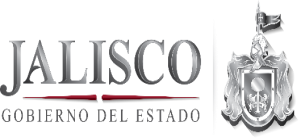     Servidores Públicos que se encuentran con licencia agosto 2018NOMBREFECHASJOSÉ JUAN LÓPEZ RUIZLICENCIA EXPEDIDA DEL 01 DE AGOSTO AL 31 DE AGOSTO DE 2018.GLADYS SÁNCHEZ SÁNCHEZLICENCIA EXPEDIDA DEL 01 DE AGOSTO AL 31 DE AGOSTO DE 2018.SARA VERÓNICA RAMÍREZ MUÑOZLICENCIA EXPEDIDA DEL 01 DE AGOSTO AL 31 DE AGOSTO DE 2018. KARLA GEORGINA MARTIN ACOSTALICENCIA EXPEDIDA DEL 01 DE AGOSTO AL 31 DE AGOSTO DE 2018.LAURA JOHANN GARCÍA MARISCALLICENCIA EXPEDIDA DEL  16 DE JUNIO AL 15 DE AGOSTO DEL 2018.TAMARA METZERI MEDA HERNÁNDEZ.LICENCIA EXPEDIDA DEL 01 DE AGOSTO AL 31 DE AGOSTO DE 2018.MA. DE LOS ÁNGELES GARCÍA MARTÍNEZLICENCIA EXPEDIDA DEL 01 DE AGOSTO AL 31 DE AGOSTO DE 2018.DE LA TORRE CARLO SERGIOLICENCIA EXPEDIDA DEL 01 DE AGOSTO AL 31 DE AGOSTO DE 2018.PÉREZ FRÍAS VICTORIALICENCIA EXPEDIDA DEL 01 DE AGOSTO AL 31 DE AGOSTO DE 2018.GARCÍA RAMOS CLAUDIALICENCIA EXPEDIDA DEL 01 DE AGOSTO AL 31 DE AGOSTO DE 2018.RENTERÍA ESQUEDA MÓNICA PAULINALICENCIA EXPEDIDA DEL 01 DE AGOSTO AL 31 DE AGOSTO DE 2018.PINEDA OCHOA MÓNICA LETICIALICENCIA EXPEDIDA DEL 01 DE AGOSTO AL 31 DE AGOSTO DE 2018.ORTEGA MÉNDEZ ADRIANALICENCIA EXPEDIDA DEL 01 DE AGOSTO AL 31 DE AGOSTO DE 2018.